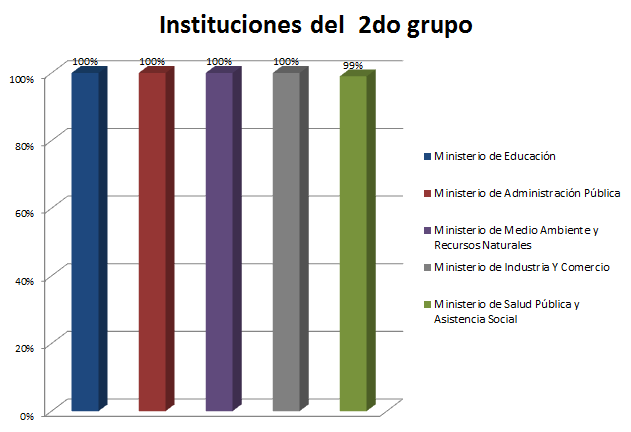 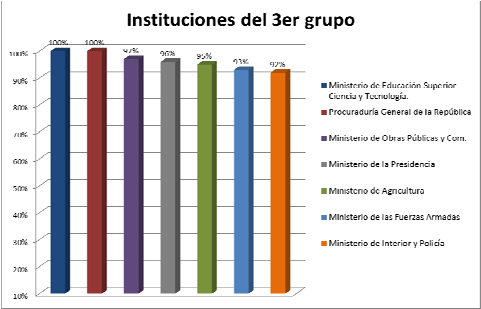 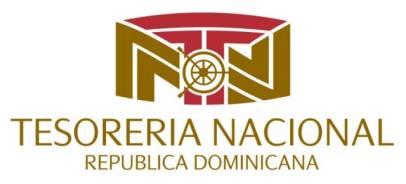 Reporte Diario de Avance en la Implementación de la Cuenta Única del TesoroFase I (Recaudaciones Directas) Al lunes 29 de julio de 2013Porcentaje de avance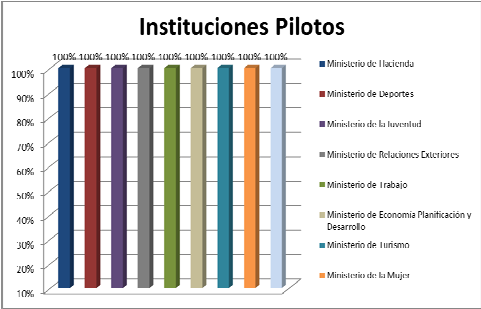 Seguimiento al Cierre de Cuentas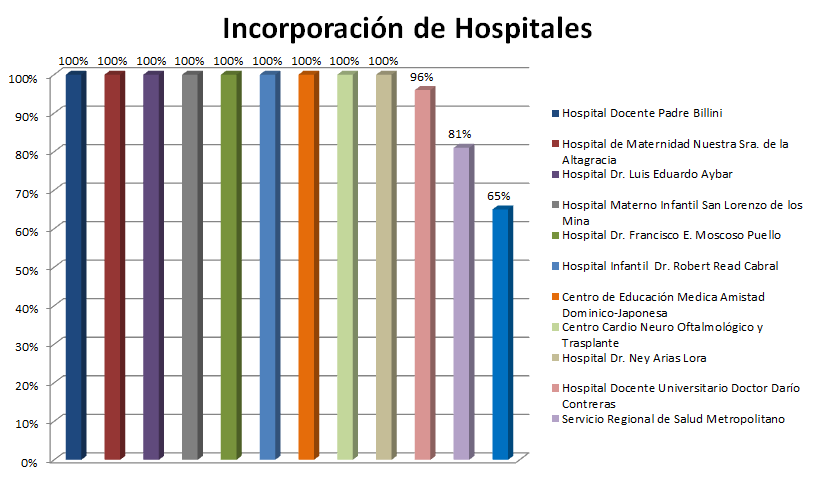 *Cantidad de Cuentas Cerradas desde el inicio del proceso de implementación de la CUT en fecha 1 de junio de 2011.**Este monto incluye las cuentas cerradas en las demás instituciones del Sector Público No Financiero, cuyo cierre fue ordenado por el Tesorero Nacional.  El  Hospital  Docente Universitario  Doctor  Darío  Contreras del  Ministerio  de  SaludPública,  realizó  su  primer  depósito  en  cuenta  colectora  por  la  suma  de  RD$150,000.00  La Dirección General de la Policía del Turismo del Ministerio de Interior y Policía, remitió su relación de ingresos y gastos.	Ver AnexosAngel EstradaGerente del Proyecto para la Aplicación de la CUT*Esta institución realiza depósitos en Dolares y son cambiados a la tasa del díaEvolución Financiera de  las instituciones en la Fase I de la CUT Al 29 de julio de 2013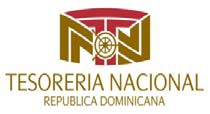 En Dolares (US$)Instituciones PilotosInstituciones PilotosMinisterio de Hacienda100%Ministerio de Deportes100%Ministerio de la Juventud100%Ministerio de Relaciones Exteriores100%Ministerio de Trabajo100%Ministerio de Econ. Planif. y Desarrollo.100%Ministerio de Turismo100%Ministerio de la Mujer100%Ministerio de Cultura100%Nivel de avance100%Instituciones del 2do grupoInstituciones del 2do grupoMinisterio de Educación100%Ministerio de Administración Pública100%Ministerio de Medio Ambiente y Rec. Nat.100%Ministerio de Industria Y Comercio100%Ministerio de Salud Pública (Oficina Central)99%Nivel de avance100%Instituciones del 3er grupoInstituciones del 3er grupoInstituciones del 3er grupoMinisterio de Educación Superior C. y Tec.100%100%Procuraduría General de la República100%100%Ministerio de Obras Públicas y Com.97%97%Ministerio de la Presidencia96%96%Ministerio de Agricultura95%95%Ministerio de las Fuerzas Armadas93%93%Ministerio de Interior y Policía92%92%Nivel de avance96%96%Promedio de avance generalPromedio de avance general99%Incorporación de Hospitales Pilotos DNIncorporación de Hospitales Pilotos DNHospital Docente Padre Billini100%Hospital de Maternidad Nuestra Sra. de la Altagracia100%Hospital Dr. Luis Eduardo Aybar100%Hospital Materno Infantil San Lorenzo de los Mina100%Hospital Dr. Francisco E. Moscoso Puello100%Hospital Infantil  Dr. Robert Read Cabral100%Centro de Educación Medica Amistad Dominico‐Japonesa100%Centro Cardio Neuro Oftalmológico y Trasplante100%Hospital Dr. Ney Arias Lora100%Hospital Docente Universitario Doctor Darío Contreras96%Servicio Regional de Salud Metropolitano81%Hospital Dr. Vinicio Calventi65%Nivel de avance95%a) Cantidad de Ctas Cerradas Proceso de Cierre de Cuentas CUT *b) Cantidad de Ctas CerradasSector Público No Financiero**c) Total de Cuentas Cerradas(a+b)5742,2642,838INSTITUCIONTotal manejado2011-2012ACUMULADO AL AÑO 2013ACUMULADO AL AÑO 2013ACUMULADO AL MESACUMULADO AL MESMVTO. DEL DIA 29/7/2013MVTO. DEL DIA 29/7/2013BALANCE A LA FECHATotal Manejado 2011-2013INSTITUCIONTotal manejado2011-2012INGRESOSEGRESOSINGRESOSEGRESOSINGRESOSEGRESOSBALANCE A LA FECHATotal Manejado 2011-2013MINISTERIO DE HACIENDA245,470,830.19120,717,198.3772,269,071.4016,002,506.7514,921,433.70127,142.000.0062,915,002.18366,188,028.56CAPGEFI7,337,332.683,911,278.102,412,893.00652,630.00400,000.000.000.001,528,461.1711,248,610.78BIENES NACIONALES253,184,399.4127,613,900.9420,469,196.971,903,834.590.0016,447.530.008,546,313.63280,798,300.35CATASTRO NACIONAL3,914,614.171,644,189.971,750,000.00211,250.00190,000.006,500.000.0048,107.395,558,804.14MINISTERIO DE LA JUVENTUD2,458,524.99136,185.772,175,850.770.000.000.000.00353,057.242,594,710.76OFICINA NACIONAL DE ESTADISTICAS3,546,812.233,027,008.274,988,000.00582,136.27888,000.000.000.0059,620.506,573,820.50ORDENAMIENTO Y DESARROLLO TERRITORIAL4,912,450.003,526.00748,398.000.00300,000.000.000.00730,613.294,915,976.00MINISTERIO DE LA MUJER11,646,562.471,043,438.16916,425.36166,062.820.000.000.00233,347.9912,690,000.63MINISTERIO DE DEPORTES Y RECREACION13,805,107.2810,806,901.6310,780,000.0029,779.130.000.000.0032,508.9124,612,008.91MINISTERIO PLANIF. Y DESARROLLO22,806,227.071,946,176.2085,300.00167,361.100.000.000.0011,620,741.5024,752,403.27MINISTERIO DE CULTURA223,752.502,277,759.152,336,580.0076,133.000.000.000.00164,931.652,501,511.65TEATRO NACIONAL12,600,483.349,058,953.309,270,000.00871,653.59900,000.0049,350.000.0081,807.7621,659,436.64MINISTERIO DE TRABAJO13,284,250.2023,131,750.007,957,076.25400,600.001,680,300.252,250.000.0015,694,543.3236,416,000.20OFICINA NAC. DERECHO AUTOR1,583,109.971,374,670.00469,133.79150,950.00138,050.000.0025,000.001,510,333.762,957,779.97MUSEO DEL HOMBRE DOMINICANO545,671.4365,900.0076,907.00900.000.000.000.0065,121.43611,571.43MUSEO DE ARTE MODERNO1,968,835.121,209,487.00807,566.34151,450.00421,760.1393,600.000.00655,232.243,178,322.12INAGUJA0.001,429,750.161,416,500.00130,883.87118,000.000.000.0013,250.161,429,750.16CENTRO CULTURAL NARCIZO GONZALEZ1,003,486.72850,390.00837,000.0089,550.00200,000.000.000.00225,322.841,853,876.72FORTALEZA SANTO DOMINGO702,380.09559,263.08580,815.00118,059.1842,000.0016,086.000.00232,928.171,261,643.17MUSEO DE LAS CASAS REALES2,499,620.002,454,160.00968,300.00242,800.00138,200.004,900.000.002,670,976.134,953,780.00CINEMATECA25,700.00834,832.500.00107,100.000.0013,500.000.00860,532.50860,532.50ESCUELA DIP. EDUARDO LATORRE1,294,402.80959,956.001,048,722.40150.000.000.000.00107,000.202,254,358.80MUSEO ALCAZAR DE COLON4,126,094.885,079,643.464,397,690.23943,805.00609,508.8883,185.000.001,729,196.469,205,738.34PATRIMONIO MONUMENTAL1,546,079.29923,257.06872,205.00211,691.03113,300.0033,000.000.00448,970.012,469,336.35PATRIMONIO CULTURAL SUBACUATICO2,413,779.501,607,749.00832,380.79125,100.000.000.000.001,097,198.154,021,528.50BELLAS ARTES11,143,696.992,408,075.003,030,000.00361,741.96480,000.001,320.000.00421,529.9913,551,771.99DIRECCION GENERAL DE PASAPORTES26,726,882.0028,849,771.0025,427,893.004,316,813.004,951,393.00182,015.000.004,345,436.0055,576,653.00COMISION NAC.ESPECTACULO PUBLICO1,643,130.001,137,500.001,473,000.00420,900.00305,500.0061,700.000.00226,810.002,780,630.00GOBERNACION FARO A COLON1,886,675.002,689,147.781,179,300.00244,456.93200,000.000.000.002,511,396.394,575,822.78MINISTERIO DE ADMINISTRACION PUBLICA306,568.05127,960.6460,000.0067,947.320.000.000.0067,960.64434,528.69SALUD PUBLICA DIRECCION FINANCIERA11,420,958.073,513,414.255,500,000.001,006,814.041,000,000.000.000.00934,372.3214,934,372.32DIRECCION GENERAL SALUD BUCAL365,550.0021,835,104.5320,000,000.004,320,017.975,000,000.00300,165.000.002,200,654.5322,200,654.53DIREC.GENERAL DE DROGAS Y FARMACIAS26,890,485.9739,459,296.8132,200,000.005,387,944.336,000,000.00220,083.000.0015,445,982.7866,349,782.78MINISTERIO MEDIO AMBIENTE y REC. NATURALES41,349,782.12221,529,253.19227,853,065.3131,864,163.9332,790,051.083,931,919.580.0010,495,963.32262,879,035.31MINISTERIO DE EDUCACION61,475,230.0020,464.000.007,902.000.002,372.000.00119,944.0061,495,694.00INSTITUTO NACIONAL ADMINISTRACION PUBLICA0.00499,860.00303,200.00162,640.00300,000.0018,400.000.00196,660.00499,860.00DIRECCION GENERAL DE SALUD AMBIENTAL0.003,192,108.142,525,308.001,138,150.14603,908.0014,400.000.00666,800.143,192,108.14LABORATORIO NACIONAL de SALUD PUBLICA Dr. DEFILLO7,815,540.8016,938,663.7416,714,169.69867,652.00860,000.0017,209.000.00370,034.8524,754,204.54DIREC. DES.Y FORTAL. SERV. REGIONALES DE SALUD14,613,099.6010,581,089.713,402,252.815,346,599.63426,969.660.000.0012,767,851.2825,194,189.31MINISTERIO DE OBRAS PUBLICAS Y COMUNICACIONES109,628,343.90150,132,487.05155,937,574.15823,256.800.000.000.00823,256.80259,760,830.95MINISTERIO DE INTERIOR Y POLICIA157,779,769.31241,977,448.36288,496,716.2132,359,840.0028,889,104.1212,600.000.0038,192,708.46399,757,217.67DIRECCION GENERAL DE MIGRACION75,076,104.85271,271,644.60245,345,776.0448,526,758.2139,292,264.232,426,272.960.0035,501,973.41346,347,749.45MINISTERIO DE INDUSTRIA Y COMERCIO41,564,110.01257,851,349.45255,824,855.0036,654,962.8145,218,500.000.000.0014,090,604.46299,415,459.46MINISTERIO EDUCACION SUPERIOR., CIENCIA Y TECN.4,083,837.5934,303,586.8425,880,000.005,580,185.402,800,000.00168,564.450.009,121,424.4338,387,424.43MINISTERIO DE TURISMO0.0011,063,120.00570,000.001,510,267.000.0058,740.000.0010,493,120.0011,063,120.00DIRECCION GENERAL DE MINERIA55,150.0017,601,031.006,841,000.0015,260,699.704,501,000.000.000.0010,815,181.0017,656,181.00PROCURADURIA GENEREAL DE LA REPUBLICA0.00130,514,672.60121,403,467.0726,140,970.5022,280,684.850.000.009,111,205.53130,514,672.60OFICINA TECNICA DE TRANSPORTE TERRESTRE0.0013,103,694.3412,245,000.002,043,532.562,100,000.00136,362.560.00858,694.3413,103,694.34OPRET940,423.183,465,535.693,750,000.00596,028.560.001,502.840.00655,958.874,405,958.87MINISTERIO FF.AA. INSTITUTO CARTOGRAFICO MILITAR1,500.00209,350.00186,950.0011,000.000.000.000.0023,900.00210,850.00POLICIA NACIONAL0.0014,997,524.879,326,222.022,742,949.470.0072,500.000.005,671,302.8514,997,524.87FUERZA AEREA DOMINICANA0.00158,523.000.0061,683.000.000.000.00158,523.00158,523.00PROGRAMA DE MEDICAMENTOS ESC./ PROMESE/CAL0.00123,341,537.15106,626,315.1716,255,184.3725,446,528.77260,856.510.0016,715,221.98123,341,537.15REMEDIACION AMBIENTAL MINA PUEBLO VIEJO (MIC)0.001,778,687.01807,586.470.000.000.000.00971,100.541,778,687.01OFICINA METROPOLITANA DE SERV. DE AUTOBUSES0.00170,358,607.77159,812,371.5326,362,054.0022,500,000.002,136,810.000.0010,546,236.24170,358,607.77ORQUESTA SINFONICA NACIONAL0.004,464,366.641,420,907.0550,000.00100,000.000.000.003,043,459.594,464,366.64MINISTERIO ADMINISTRATIVO DE LA PRESIDENCIA0.00100,000,000.000.000.000.000.000.00100,000,000.00100,000,000.00COMITE EJEC. DE INFRAES.DE ZONAS TUR. (CEIZTUR)*0.001,053,454,526.02308,716,604.9872,241,064.67100,000,000.000.000.00744,737,921.041,053,454,526.02MINISTERIO DE LAS FUERZAS ARMADAS0.00199,176.730.0023,165.270.000.000.00199,176.73199,176.73HOSPITAL CENTRAL FUERZAS ARMADAS0.00354,984.47267,676.0035,000.000.000.000.0087,308.47354,984.47DIRECCION GENERAL DE GANADERIA0.00344,410.00260,493.2143,980.00212,550.921,000.000.0083,916.79344,410.00INSTITUCIONTotal manejado2011-2012ACUMULADO AL AÑO 2013ACUMULADO AL AÑO 2013ACUMULADO AL MESACUMULADO AL MESMVTO. DEL DIA 29/7/2013MVTO. DEL DIA 29/7/2013BALANCE A LA FECHATotal Manejado 2011-2013INSTITUCIONTotal manejado2011-2012INGRESOSEGRESOSINGRESOSEGRESOSINGRESOSEGRESOSBALANCE A LA FECHATotal Manejado 2011-2013COMEDORES ECONOMICOS0.0014,632,428.2214,055,476.901,867,985.003,403,200.00182,360.000.00576,951.3214,632,428.22SERVICIOS, SUPERVISION Y VIGILANCIA0.00893,750.00450,000.00134,300.00450,000.000.000.00443,750.00893,750.00GOBERNACION PROFESOR JUAN BOSCH0.00309,800.000.00169,600.000.000.000.00309,800.00309,800.00HOSPITAL MOSCOSO PUELLO0.004,605,123.442,144,184.00477,825.001,844,184.0058,835.000.002,460,939.444,605,123.44HOSPITAL INFANTIL ROBERT REID CABRAL0.005,252,097.653,944,821.231,238,938.002,306,374.2338,955.000.001,307,276.425,252,097.65BIBLIOTECA NACIONAL PEDRO HENRIQUEZ  UREÑA0.00772,731.00300,000.00201,500.000.0060,000.000.00472,731.00772,731.00DIRECCION GENERAL DE DRAGAS0.001,625,191.001,625,000.00734,767.001,425,000.000.000.00191.001,625,191.00MARINA DE GUERRA0.00747,368.02747,368.020.00747,368.020.000.000.00747,368.02HOSPITAL INFANTIL SAN LORENZO DE LOS MINAS0.004,472,649.403,193,793.09816,005.00863,440.0041,980.000.001,278,856.314,472,649.40HOSPITAL LUIS E. AYBAR0.004,212,909.683,235,000.002,605,590.681,879,000.0077,850.000.00977,909.684,212,909.68HOSPITAL NTRA. SRA. DE LA ALTAGRACIA0.004,432,567.774,132,588.002,993,238.003,282,588.00188,070.000.00299,979.774,432,567.77CIRCULO DEPORTIVO DE LAS FF.AA.0.00720,000.00720,000.000.000.000.000.000.00720,000.00HOSPITAL PADRE BILLINI0.007,043,007.115,683,351.284,464,736.134,397,237.60116,475.000.001,359,655.837,043,007.11HOSP.TRAUMATOLOGICO Dr. NEY ARIAS LORA0.0021,763,287.9916,001,907.8521,763,287.9916,001,907.85228,043.000.005,761,380.1421,763,287.99CENTRO CARDIO-NEURO OFTALMOLOGICO Y TRASPLANTE - CECANOT0.00150,000.000.00150,000.000.00150,000.000.00150,000.00150,000.00CENTRO CARDIO-NEURO OFTALMOLOGICO Y TRASPLANTE - CECANOT0.0044,028,723.7414,813,126.9844,028,723.7414,813,126.981,079,018.430.0029,215,596.7644,028,723.74CENTRO DE EDUCACION DE AMISTAD DOMINICO-JAPONESA0.0015,454,694.208,962,853.8515,454,694.208,962,853.85244,616.000.006,491,840.3515,454,694.20CONSEJO NACIONAL PARA EL CAMBIO CLIMATICO0.002,526,481.14165,652.802,526,481.14165,652.800.000.002,360,828.342,526,481.14Totales1,207,667,343.773,310,038,106.862,272,028,840.01465,800,383.78427,860,940.9212,936,955.8625,000.001,227,766,395.714,517,705,450.63INSTITUCIONTotal manejado2011-2012ACUMULADO  AL AÑO 2013ACUMULADO  AL AÑO 2013ACUMULADO  AL MESACUMULADO  AL MESMVTO.  DEL DIA 29/7/2013MVTO.  DEL DIA 29/7/2013BALANCE A LA FECHATotal Manejado2011-2013INSTITUCIONTotal manejado2011-2012INGRESOSEGRESOSINGRESOSEGRESOSINGRESOSEGRESOSBALANCE A LA FECHATotal Manejado2011-2013MINISTERIO DE  TURISMO0.0092,162.630.0019,400.500.000.000.0092,162.6392,162.63FUERZA AEREA DOMINICANA0.007,920,544.342,716,762.65863,523.261,681,471.140.000.005,203,781.697,920,544.34MINISTERIO EDUCACION SUPERIOR,  CIENCIA Y TECNOLOGIA0.0076,382.6865,012.6816,270.0012,336.68750.000.0011,370.0076,382.68Total0.008,089,089.652,781,775.33899,193.761,693,807.82750.000.005,307,314.328,089,089.65